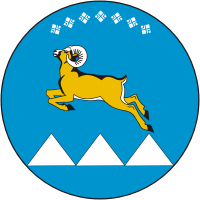 Муниципальное образование «Эвено-Бытантайский национальный район РС (Я)»«Эвэды-Бытантай национальнай буган» муниципальнай оптинУПРАВЛЕНИЕ ОБРАЗОВАНИЯ ЭВЕНО-БЫТАНТАЙСКОГО НАЦИОНАЛЬНОГО УЛУСА (РАЙОНА) РС (Я)ЭВЭДЫ-БЫТАНТАЙ НАЦИОНАЛЬНАЙ БУГ ХУПКУЧЭКЭН УПРАВЛЕНИЯН678580 РС (Я), Эвено-Бытантайский улус, с. Батагай-Алыта, тел./факс 8 (260) 2-10-94, e-mail uuoalyta@sakha.ru .ПРИКАЗ      «26 » января 2015г.                                                                                               №01-02/ 2«Об учете обучающихся,  пропускающих учебные занятия»       На основании Приказа Министерства образования РС (Я) № 01-08/2028 от 09.12.2010 г. «О порядке ведения в образовательных учреждениях системы общего образования учета обучающихся (воспитанников),  не посещающих или систематически пропускающих по неуважительным причинам занятия в образовательных учреждениях и обмена информацией с другими субъектами профилактики безнадзорности и правонарушений несовершеннолетних»ПРИКАЗЫВАЮ:1. Утвердить инструкцию «О порядке ведения учета несовершеннолетних, не посещающих или систематически пропускающих по неуважительным причинам занятия в образовательных учреждениях» (приложение).1. Ввести систему учета обучающихся согласно инструкции (Приложение к приказу МО РС (Я) от 09.12.2010 г. № 01-08/2028.2. Классным руководителям ознакомиться с приказом МО РС(Я) от 09.12.2010 г. № 01-08/2028.3. Классным руководителям довести до сведения родителей обучающихся о данном приказе.4. Зам. директора по воспитательной работе  и учебной части .     по итогам 1, 2 , 3  четверти  подготовить информацию о пропусках учащихся для подготовки в единую информационную базу данных о детях, подлежащих обучению в образовательных учреждениях, реализующих общеобразовательные программы срок до 25 марта  2015 года.4.1. Ведения карты «Учет несовершеннолетнего, не посещающего учебные занятия по неуважительной причине». Уважительными причинами считать пропуски учащихся по болезни при наличии справки ФАП,  ЦРБ , а также пропуски учащихся, участвовавших в республиканский мероприятий . На школьный учет (занесение в школьный банк данных) ставится обучающийся за неоднократные, систематические пропуски учебных занятий, а также за длительное непосещение образовательного учреждения без уважительной причины.4.2. Организовать подготовку и направление по установленной форме соответствующих  сведений об обучающихся, не посещающих или систематически пропускающих по неуважительным причинам занятия в  образовательных учреждениях.5. Обязать руководителей  образовательных учреждений,    осуществлять оперативный взаимообмен информацией  с органами и учреждениями  системы профилактики безнадзорности и правонарушений    несовершеннолетних по  выявлению и учету детей школьного возраста, не посещающих или систематически пропускающих по неуважительным причинам занятия в образовательных учреждениях,   в   целях обеспечения получения ими среднего (полного) общего образования.5.1. При наличии обучающихся, имеющих пропуски по неуважительным причинам, подготовить документацию для передачи в МКУ УУО  Эвено – Бытантайского национального  улуса,  КДН и ЗП администрации МР «Эвено – Бытантайский национальный улус (район)».6. Проводить анализ работы  образовательных учреждений с обучающимися, не посещающими или систематически пропускающими по неуважительным причинам занятия в образовательных учреждениях, 4 раза в течение учебного года (октябрь, январь, апрель, июнь), обсуждать его результаты на совещании руководителей  МКУ УО.7. Контроль исполнения настоящего приказа возложить на Аммосову Н.Д., методист по воспитательной работе.Начальник МКУ УО:                                       п/п                                                      /А.П. Степанов/исп: Аммосова Н.Д.                                                                                       Приложение   к приказу  МКУ УО  	                                                                                            от  26.01.2015 года №01-02/2ИнструкцияО порядке ведения учета несовершеннолетних, не посещающих или систематически пропускающих по неуважительным причинам  занятияв  образовательных учреждениях  Одним из основных направлений работы органов и учреждений образования является выявление и учет детей,  не посещающих или систематически пропускающих по неуважительным причинам учебные занятия. Задача каждого образовательного учреждения  обеспечить права всех граждан на получение  среднего (полного) общего образования, сохранить контингент обучающихся до окончания ими образовательного учреждения.   Своевременное выявление причины «прогулов», терпеливая, настойчивая работа с «трудными детьми», умение найти к ним индивидуальный педагогический подход, не допустить их отторжения от школы, разрешить проблемы конфликтов с одноклассниками является большим вкладом в дело профилактики правонарушений и преступлений несовершеннолетних и залогом  эффективности правового воспитания учащихся.    Пропуски уроков способствуют возникновению трудностей у школьников в освоении учебных дисциплин, последующего нежелания учиться, а также постепенному  прекращению посещения  несовершеннолетними   образовательного учреждения.     Однако,  «нежелание учиться» скорее следствие, чем причина.Неуважительные  причины, как показывает практика, разнообразны: бродяжничество, напряженные  отношения с одноклассниками, педагогами, родителями, соблазнительные  компьютерные  игры, чувство одиночества  и ненужности дома и в школе, препятствие или уклонение родителей от своих обязанностей, выбытие с родителями без школьных документов и многие др.   1.   Общие   положения1.1. В соответствии с Законом Российской  Федерации «Об образовании», Федеральным Законом «Об основах профилактики безнадзорности и правонарушений несовершеннолетних», Семейным кодексом, Кодексом РФ об административных правонарушениях,  и другими нормативно-правовыми актами муниципальные  образовательные учреждения, реализующие общеобразовательные программы. - выявляют  несовершеннолетних,   не посещающих или систематически пропускающих по неуважительным причинам занятия в  образовательных учреждениях, принимают меры по их воспитанию и получению ими  среднего (полного) общего образования;- ведут учет  детей, не посещающих или систематически пропускающих по неуважительным причинам занятия в образовательных учреждениях;- выявляют причины и условия,  способствующие пропуску занятий по неуважительным причинам;    - осуществляют ведение документации по учету и движению обучающихся  и своевременно информируют  органы управления образования и районные комиссии по делам несовершеннолетних и защите их прав о детях, прекративших или уклоняющихся  от  обучения.1.2.  В  Инструкции применяются следующие понятия:Прогульщик – это ученик,  который преднамеренно избегает  школу без разрешения Учет в образовательном учреждении детей, не посещающих или систематически пропускающих по неуважительным причинам занятия  в образовательных учреждениях – это система индивидуальных профилактических мероприятий, осуществляемая  образовательным учреждением в отношении  обучающего  и  семьи, которые направлены на выявление и устранение причин и условий, способствующих пропуску занятий в образовательном учреждении.2.     Организация работы по учету детей в образовательных учреждениях	2.1. Ежедневный  контроль  за  посещаемостью учебных занятий осуществляет классный руководитель (педагог). В случае  пропуска от 1 до 3 дней занятий,  и /или отдельных уроков, суммарное количество которых равно указанным  величинам, классный руководитель выясняет  причины отсутствия у обучающегося,  его родителей (законных представителей). Если занятия были пропущены без уважительной причины и родители  не знали об этом, следует предупредить их о необходимости усиления  контроля   за  поведением  ребенка и посещаемостью школьных занятий.    Помимо беседы классного руководителя, рекомендуется  провести индивидуальную консультацию с педагогом-психологом и принять все надлежащие меры для устранения причины прогулов.  При этом необходимо взаимодействовать с родителями  для совместных усилий по устранению  выявленных причин.2.2. Если родители должным образом не отреагировали на информацию о прогулах, а учащийся продолжает прогуливать занятия, необходимо посетить такого ученика на дому  совместно с представителями КДН и ЗП района. Посещение поможет выяснить условия проживания его в семье, отношение к нему родителей (законных представителей) и причину отсутствия в школе, а также определить,  не оказался ли ребенок (его семья) в социально опасном положении  и какие надлежит принять меры. Посещение на дому  следует оформить актом обследования жилищных условий. Если известно, что родители злоупотребляют алкогольными напитками, наркотиками, склонны к асоциальному поведению, следует пригласить для посещения такой семьи сотрудника  КДН и ЗП или инспектора  ПДН  ОВД. В случае,  если не удалось установить контакт с родителями, а соседи по дому (товарищи по школе) ничего не знают о месте нахождения семьи, следует обратиться в  подразделение по делам несовершеннолетних (ПДН  ОВД по месту жительства учащегося) для установления нахождения учащегося и его родителей.2.3. Если  родители не принимают надлежащих мер для возвращения ребенка в школу,    следует   предупредить их  в письменной форме об административной ответственности  за уклонение от своих основных обязанностей  по  воспитанию и получению детьми  основного общего образования (ст. 63 ч.2 Семейного кодекса РФ,  ст. 52 ч.2 Закона «Об образовании» РФ). 2.4. В случае,   когда  работа  с  ребенком и  родителями не дали должных результатов, и несовершеннолетний без уважительных причин  продолжает не посещать занятия,   обучающего следует поставить на  внутришкольный   учет для проведения с ним индивидуальной профилактической работы и осуществления более жесткого контроля.2.5.   В  отношении  родителей  (законных представителей), не уделяющих должного внимания воспитанию и получению образования такого учащегося,  следует подробно в письменном виде проинформировать КДН  и ЗП. В случае, если родители (законные представители) не исполняют своих обязанностей по воспитанию, обучению и (или) содержанию несовершеннолетних  и (или) отрицательно влияют на их поведение либо жестоко обращаются с ними, необходимо в письменном виде проинформировать  Подразделение по делам несовершеннолетних органов внутренних дел (пункт 1. ст.21 ФЗ «Об основах профилактики безнадзорности и правонарушений несовершеннолетних»).	Очень важно, чтобы ребенок не «потерялся» между двумя школами, уйдя из одной и так  и  не попав в другую.  При переводе ребенка из одной школы в другую,  принимающая школа обязана подтвердить письменно свое согласие  о его зачислении. В этом случае,  контроль за продолжением обучения несовершеннолетнего, возлагается на администрацию принимающего образовательного учреждения.3.  Основания   для постановки  на школьный учет.3.1. На школьный учет (занесение в школьный банк данных) ставится обучающийся за  неоднократные,   систематические  пропуски  учебных занятий, а также за  длительное непосещение образовательного учреждения без уважительной причины.3.2. На каждого несовершеннолетнего, систематически пропускающего или длительное время не посещающего учебные занятия в образовательном учреждении  классным руководителем (социальным педагогом) заводится карта «Учет несовершеннолетнего, не посещающего учебные занятия по  неуважительной причине»3.3. В карту учета   заносятся   сведения о несовершеннолетнем и его условиях проживания,    об индивидуально-профилактической работе с несовершеннолетним,  о мерах принятых образовательным учреждением.    3.4. Карта  «Учет несовершеннолетнего, не посещающего учебные занятия  по  неуважительной причине» направляется образовательным учреждением  в Комиссию КДН и ЗП. Информация предоставляется    в электронном виде и на бумажном носителе, заверенном подписью руководителя  и печатью,  ежемесячно до  25 числа текущего месяца  по форме. С момента подачи данной карты учета, сведения о несовершеннолетнем вносится в банк данных,  что свидетельствует о постановке обучающегося на учет в управлении образования.3.5. На учет в единую информационную базу данных о детях, подлежащих обучению в образовательных учреждениях, реализующих общеобразовательные программы за:- систематические пропуски учебных занятий без уважительной причины (пропущено суммарно 10 – 15 учебных дней за отчетный период);- непосещение учебных занятий (в течение 10 – 15 учебных дней за отчетный период).3.6. Сведения  об  обучающихся,  не посещающих  или систематически пропускающих по неуважительным причинам занятия в образовательном учреждении, предоставляются  МКУ  «Управление образования»  Сведения направляются   в электронном виде и на бумажном носителе, заверенном подписью руководителя   по состоянию  на  1декабря ,  1 января, 1 апреля , 1 июня.	3.7. Информация, полученная  из образовательных учреждений,   заносится в единый  банк данных о детях длительное время не  посещающих или систематически пропускающих по неуважительным причинам занятия в образовательном учреждении.   	3.8. Руководители образовательных учреждений и МКУ «Управление образования» несут в соответствии  с действующим законодательством ответственность за достоверность сведений  о несовершеннолетних, не обучающихся или прекративших по неуважительным причинам занятия в образовательных учреждениях.    	3.9. Информация по учету детей,  сведения о которых включены в банк   данных,  подлежит   хранению и использованию в порядке, обеспечивающем ее конфиденциальность.       4. Порядок снятия с учета4.1. Снятие с учета  в улусной комиссии по КДН и ЗП  проводится в следующем порядке:4.2. Образовательное учреждение направляет в улусную  комиссию следующие документы: - ходатайство о снятии несовершеннолетнего с учета   с указанием оснований (форма 3);-         решение школьного совета профилактики о снятии с внутришкольного учета (выписка из соответствующего протокола);4.3. Выписка из протокола  решения комиссии  КДН и ЗП «О снятии с учета»  направляется в образовательное учреждение и в МКУ «Управление образования »4.4. Кроме того, с   учета снимаются: обучающиеся,  окончившие муниципальное образовательное учреждение;  сменившие место жительство. 	 5 . Организация ведения профилактической работы5.1. Ответственность за  полный охват детей и подростков обязательным средним (полным) общим образованием   и сохранением  контингентов обучающихся до окончания ими образовательного учреждения, а также    явка детей на учебные занятия,  возложена на органы  местного самоуправления и муниципальных образовательных учреждений Эвено – Бытантайского национального улуса. 5.2. При  планировании  профилактической работы необходимо учесть, что согласно ст. 9, 14 Федерального закона № 120-ФЗ «Об основах системы профилактики безнадзорности и правонарушений несовершеннолетних» образовательное учреждение обязано  информировать  учреждения и органы системы профилактики  в соответствии с их компетенцией о выявленном случае и причинах непосещения обучающимся занятий, а также о  принятых школой мерах. 5.3. Количество обращений школы в   органы и учреждения системы профилактики в целях получения помощи  и  принятия мер в отношении родителей, возвращения несовершеннолетнего к обучению,  не ограничено. При этом следует запрашивать письменные ответы. 	 5.4. В конце каждого отчетного периода в соответствии с банком данных,  управление образования запрашивает в  образовательных учреждениях обновленную третью страницу карты учета несовершеннолетнего, длительное время не посещающего учебные занятия без уважительной причины.	В спецшколу  (открытого типа)  принимаются несовершеннолетние в возрасте от 8 до 18 лет при наличии   заключения психолого-педагогической и медико-педагогической комиссии, рекомендации комиссии по делам несовершеннолетних по месту их жительства, заявления родителей (законных представителей) и с согласия подростка старше 14 лет (в ред. Постановления Правительства РФ от 08.01.1997 N 19). 	5.5. Со всеми обучающимися, находящимися в школьном банке данных,  проводится индивидуально-профилактическая работа, направленная на предупреждение или уменьшение общей вероятности появления пропусков уроков: - постоянный, ежедневный контроль  и учет за посещаемостью   обучающихся;   -организация психолого-социальной службой школы индивидуальной и  групповой работы с обучающимися и их родителями по преодолению причин пропусков учебных занятий;-         организация индивидуальной работы с обучающимися, испытывающими затруднения в освоении учебных программ; ликвидация пробелов в знаниях обучающихся;   	- своевременное   и незамедлительное   информирование учреждений и органов системы профилактики о несовершеннолетних, злостно уклоняющих от обучения, не посещающих учебные занятия,  а также на родителей препятствующих обучению или уклоняющихся от воспитания и обучения своих детей         (статья 9 Федерального закона «Об основах профилактики безнадзорности и правонарушений несовершеннолетних»). 6. Меры по предотвращению пропусков занятий без уважительных причин6.1. Своевременное реагирование на прогулы школьных занятий является необходимым условием для успешной работы по выполнению законодательства об обязательном получении несовершеннолетними среднего (полного) общего образования.  Ни один случай пропуска без уважительной причины отдельных предметов или одного дня занятия нельзя оставлять без внимания.  К ученикам, допускающим прогулы занятий, следует относиться с повышенным вниманием, не ограничиваясь только контролем  за  успеваемостью, необходимо всеми возможными способами устранить условия и причины  срывов в его поведении и прекращения прогулов.  Необходимо учитывать, что у ученика, прогулявшего хотя бы один день занятий, если  не принять к нему своевременных мер, появляется  чувство безнаказанности, которое подтолкнет его на повторные прогулы и в конечном итоге превратит в злостного прогульщика. Он станет проводить время в игротеках, на рынках, вокзалах. В погоне за легким заработком он может приобщиться к бродяжничеству и  попрошайничеству  и стать добычей преступной среды.6.2. Ликвидация пробелов в знаниях учащихся является важным компонентом в системе  ранней профилактики прогулов занятий.  Если учащийся по каким-либо причинам не усвоил часть учебной программы, у него появляется психологический дискомфорт, оттого, что он не усваивает  программу дальнейшего материала, ощущает себя ненужным на уроке. 6.3. Организация досуга учащихся, широкое вовлечение учащихся в занятия спортом, художественное творчество, кружковая работа - одно из важнейших направлений воспитательной деятельности, способствующее   заинтересованности в посещении школы и формированию законопослушного поведения.6.4. При выявлении конфликтов между родителями и детьми, проблем в семейном воспитании, работу рекомендуется  проводить одновременно с родителями и детьми. Зачастую к такой работе следует привлекать школьного психолога, специалиста по социальной защите,  использовать опыт работы психолого-педагогических центров для  нормализации отношений в конфликтных семьях.6.5. Работу с семьями, находящимися в социально-опасном положении, необходимо строить в тесном контакте со специалистами КДН и ЗП, инспекторами ПДН ОВД,   органами опеки и попечительства, специалистами-психологами,  родительской  общественностью, и др.             Однако даже самая добросовестная работа в запущенных случаях не всегда бывает успешной. Вот почему своевременное реагирование на пропуски занятий без уважительных причин и другие предупредительные меры прогулов будут намного эффективнее.